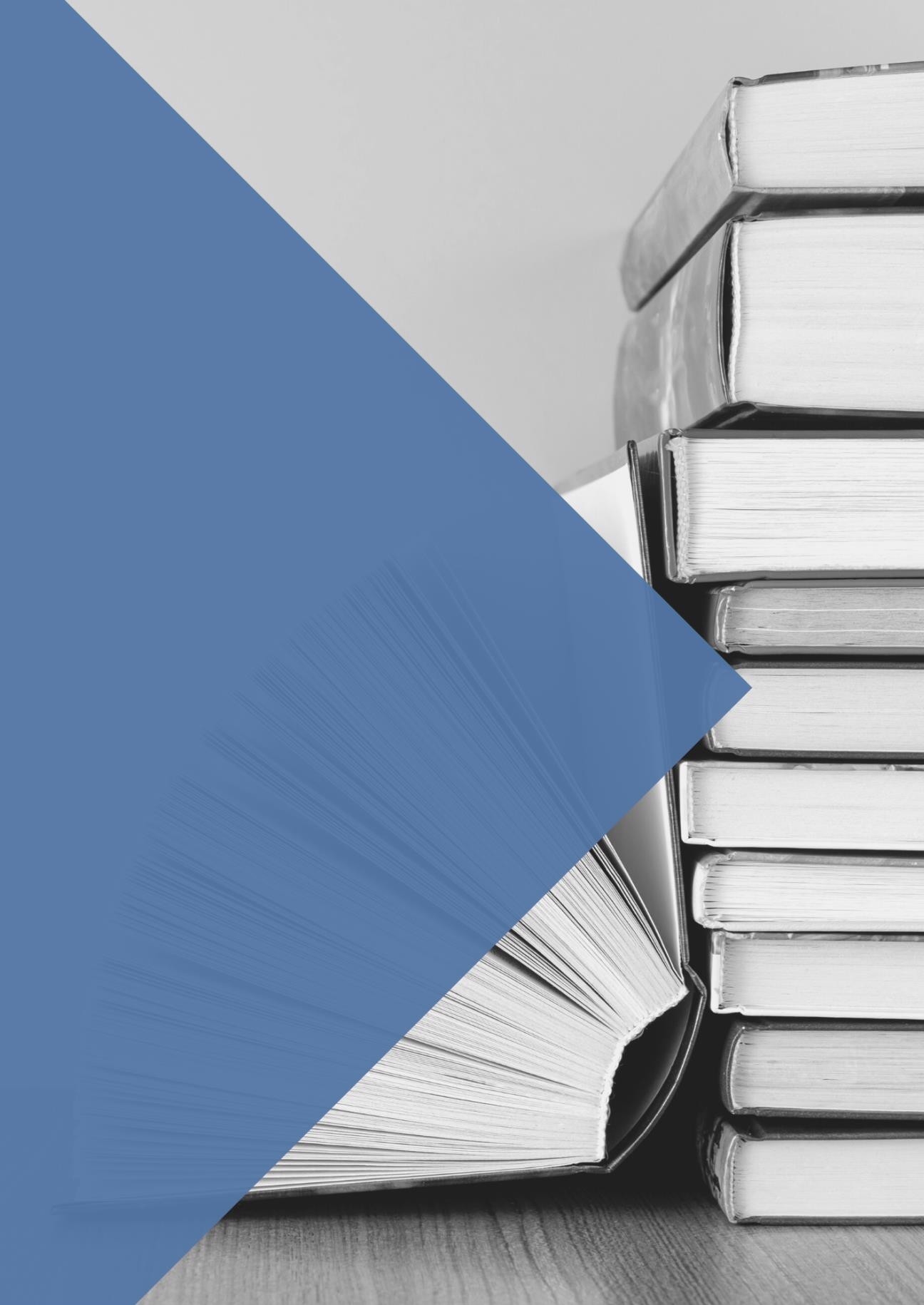 Abril-Junio 2022INFORMEDERECHO Y CONSUMO (LEGISLACIÓN)Jesús del Águila Martínez. Profesor contratado posdoctoral. Universidad de Almería.jdm328@ual.esNyRDERECHO Y CONSUMO (LEGISLACIÓN)LEGISLACIÓNEUROPEAReglamento (UE) 2022/1032 del Parlamento Europeo y del Consejo de 29 de junio de 2022 por el que se modifican los Reglamentos (UE) 2017/1938 y (CE) nº 715/2009 en relación con el almacenamiento de gas.Reglamento de Ejecución (UE) 2022/966 de la Comisión de 21 de junio de 2022 por el que se modifica el Reglamento de Ejecución (UE) 2017/2470 en lo que respecta a las condiciones de uso, los requisitos específicos de etiquetado y las especificaciones del nuevo alimento aceite de Calanus finmarchicus.Reglamento de Ejecución (UE) 2022/892 de la Comisión de 1 de abril de 2022 que modifica el Reglamento de Ejecución (UE) nº 668/2014 que establece las normas de desarrollo del Reglamento (UE) nº 1151/2012 del Parlamento Europeo y del Consejo sobre los regímenes de calidad de los productos agrícolas y alimenticios.Recomendación (UE) 2022/822 de la Comisión de 18 de mayo de 2022 sobre la aceleración de los procedimientos de concesión de permisos para los proyectos de energías renovables y la facilitación de los contratos de compra de electricidad.Reglamento de Ejecución (UE) 2022/741 de la Comisión de 13 de mayo de 2022 relativo a un programa plurianual coordinado de control de la Unión para 2023, 2024 y 2025 destinado a garantizar el respeto de los límites máximos de residuos de plaguicidas en y sobre los alimentos de origen vegetal y animal y a evaluar el grado de exposición de los consumidores a estos residuos, y por el que se deroga el Reglamento de Ejecución (UE) 2021/601.Reglamento (UE) 2022/719 de la Comisión de 10 de mayo de 2022 por el que se deniega la autorización de determinadas declaraciones de propiedades saludables en los alimentos distintas de las relativas a la reducción del riesgo de enfermedad y al desarrollo y la salud de los niños.Reglamento (UE) 2022/711 de la Comisión de 6 de mayo de 2022 por el que se deniega la autorización de determinadas declaraciones de propiedades saludables en los alimentos distintas de las relativas a la reducción del riesgo de enfermedad y al desarrollo y la salud de los niños.Directiva (UE) 2022/642 del Parlamento Europeo y del Consejo de 12 de abril de 2022 por la que se modifican la Directiva 2001/20/CE y la Directiva 2001/83/CE en lo que concierne a excepciones respecto a ciertas obligaciones relativas a determinados medicamentos de uso humano disponibles en el Reino Unido con respecto a Irlanda del Norte y en Chipre, Irlanda y Malta.Decisión (UE) 2022/589 de la Comisión de 6 de abril de 2022 por la que se establecen la composición y las disposiciones operativas para la creación del Grupo de Coordinación de la Comisión sobre Pobreza Energética y Consumidores Vulnerables.Reglamento (UE) 2022/612 del Parlamento Europeo y del Consejo de 6 de abril de 2022 relativo a la itinerancia en las redes públicas de comunicaciones móviles en la Unión (versión refundida).ESTATALOrden EFP/678/2022, de 15 de julio, por la que se establece el currículo y se regula la ordenación de la Educación Primaria.Real Decreto 568/2022, de 11 de julio, por el que se establece el marco general del banco de pruebas regulatorio para el fomento de la investigación y la innovación en el sector eléctrico.Ley 13/2022, de 7 de julio, General de Comunicación Audiovisual.Real Decreto-ley 11/2022, de 25 de junio, por el que se adoptan y se prorrogan determinadas medidas para responder a las consecuencias económicas y sociales de la guerra en Ucrania, para hacer frente a situaciones de vulnerabilidad social y económica, y para la recuperación económica y social de la isla de La Palma.Ley 11/2022, de 28 de junio, General de Telecomunicaciones.Orden PCM/544/2022, de 15 de junio, por la que se modifica el Anexo II del Real Decreto 1205/2011, de 26 de agosto, sobre la seguridad de los juguetes.Ley 10/2022, de 14 de junio, de medidas urgentes para impulsar la actividad de rehabilitación edificatoria en el contexto del Plan de Recuperación, Transformación y Resiliencia.Real Decreto 377/2022, de 17 de mayo, por el que se amplía la tipología de beneficiarios del Real Decreto 477/2021, de 29 de junio, por el que se aprueba la concesión directa a las comunidades autónomas y a las ciudades de Ceuta y Melilla de ayudas para la ejecución de diversos programas de incentivos ligados al autoconsumo y almacenamiento, con fuentes de energía renovable, así como a la implantación de sistemas térmicos renovables en el sector residencial, en el marco del Plan de Recuperación, Transformación y Resiliencia, y del Real Decreto 1124/2021, de 21 de diciembre, por el que se aprueba la concesión directa a las comunidades autónomas y a las ciudades de Ceuta y Melilla de ayudas para la ejecución de los programas de incentivos para la implantación de instalaciones de energías renovables térmicas en diferentes sectores de la economía, en el marco del Plan de Recuperación, Transformación y Resiliencia.Real Decreto 376/2022, de 17 de mayo, por el que se regulan los criterios de sostenibilidad y de reducción de las emisiones de gases de efecto invernadero de los biocarburantes, biolíquidos y combustibles de biomasa, así como el sistema de garantías de origen de los gases renovables.Real Decreto-ley 10/2022, de 13 de mayo, por el que se establece con carácter temporal un mecanismo de ajuste de costes de producción para la reducción del precio de la electricidad en el mercado mayorista.Orden PCM/399/2022, de 5 de mayo, por la que se modifica el Anexo IV del Real Decreto 219/2013, de 22 de marzo, sobre restricciones a la utilización de determinadas sustancias peligrosas en aparatos eléctricos y electrónicos.Real Decreto 309/2022, de 3 de mayo, por el que se establece el mecanismo de compensación de costes indirectos para los sectores y subsectores industriales a los que se considera expuestos a un riesgo significativo de fuga de carbono durante el periodo 2021-2030.Real Decreto 307/2022, de 3 de mayo, por el que se modifica el Real Decreto 1373/2003, de 7 de noviembre, por el que se aprueba el arancel de derechos de los procuradores de los tribunales.Resolución de 27 de abril de 2022, de la Dirección General de Política Energética y Minas, por la que se fija el precio medio de la energía a aplicar en el cálculo de la retribución del servicio de gestión de la demanda de interrumpibilidad prestado por los consumidores de los sistemas eléctricos de los territorios no peninsulares a los que resulta de aplicación la Orden ITC/2370/2007, de 26 de julio, durante el segundo trimestre de 2022.Resolución de 20 de abril de 2022, de la Dirección General de Política Energética y Minas, por la que se establece el modelo y formato para la remisión de información relativa al número de cortes de suministro de energía eléctrica por parte de los distribuidores.Ley 7/2022, de 8 de abril, de residuos y suelos contaminados para una economía circular.AUTONÓMICAComunidad Autónoma de Canarias (BOE 144 de 17/06/2022). Ley 2/2022, de 6 de junio, por la que se establece el régimen jurídico de alerta sanitaria y las medidas para el control y gestión de la pandemia de COVID-19 en Canarias.Comunidad de Madrid (BOE 137 de 09/06/2022). Ley 4/2022, de 13 de mayo, que regula la comunicación de información por los comercializadores de referencia a la Comunidad de Madrid para la gestión y pago del bono social térmico en su ámbito territorial.Comunidad de La Rioja (BOE 99 de 26/04/2022). Ley 3/2022, de 29 de marzo, reguladora del juego y las apuestas de La Rioja y de la prevención del juego problemático y patológico.Comunidad Valenciana (DOGV 9323 de 22/04/2022). Decreto Ley 1/2022, de 22 de abril, del Consell, de medidas urgentes en respuesta a la emergencia energética y económica originada en la Comunitat Valenciana por la guerra en Ucrania.INICIATIVAS LEGISLATIVASPROYECTOS DE LEYProyecto de Ley por la que se modifican diversas normas para consolidar la equidad, universalidad y cohesión del Sistema Nacional de Salud (121/000110).Proyecto de Ley por la que se regulan el sistema de gestión de la Política Agrícola Común y otras materias conexas (121/000108).Proyecto de Ley de prevención de las pérdidas y el desperdicio alimentario (121/000107).Proyecto de Ley por la que se regulan los servicios de atención a la clientela (121/000104).Proyecto de Ley de medidas de eficiencia procesal del servicio público de Justicia (121/000097).Proyecto de Ley por la que se adoptan medidas urgentes en el marco del Plan Nacional de respuesta a las consecuencias económicas y sociales de la guerra en Ucrania (procedente del Real Decreto-ley 6/2022, de 29 de marzo). (121/000100).PROPOSICIONES DE LEYProposición de Ley de regulación integral del cannabis (122/000228).